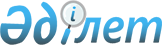 О внесении изменения в Решение Комиссии Таможенного союза от 28 мая 2010 г. № 299Решение Коллегии Евразийской экономической комиссии от 08 сентября 2020 года № 106.
      В связи с вступлением в силу технических регламентов Таможенного союза "О безопасности низковольтного оборудования" (ТР ТС 004/2011), "О безопасности машин и оборудования" (ТР ТС 010/2011) и "Электромагнитная совместимость технических средств" (ТР ТС 020/2011) Коллегия Евразийской экономической комиссии решила:
      1. Пункт 2-1 Решения Комиссии Таможенного союза от 28 мая 2010 г. № 299 "О применении санитарных мер в Таможенном союзе" после абзаца шестнадцатого дополнить абзацем следующего содержания:
      "– до 15 октября 2020 года – по абзацам второму, третьему, пятому, двенадцатому, тринадцатому подраздела 3 и абзацам первому – десятому, восемнадцатому подраздела 5 раздела 7. "Требования к продукции машиностроения, приборостроения и электротехники" в части требований к продукции, являющейся объектом технического регулирования технических регламентов Таможенного союза "О безопасности низковольтного оборудования" (ТР ТС 004/2011), "О безопасности машин и оборудования" (ТР ТС 010/2011) и "Электромагнитная совместимость технических средств" (ТР ТС 020/2011), в связи с вступлением в силу указанных технических регламентов.".
      2. Настоящее Решение вступает в силу по истечении 30 календарных дней с даты его официального опубликования.
					© 2012. РГП на ПХВ «Институт законодательства и правовой информации Республики Казахстан» Министерства юстиции Республики Казахстан
				
      Председатель Коллегии
Евразийской экономической комиссии

М. Мясникович
